 Memorijal GORDANA BOGOJEVIĆ KOVAČEVIĆ                                     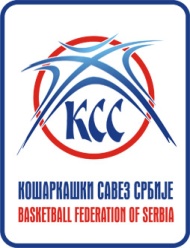 KRAGUJEVAC 22.12.2015.SPISAK IGRAČICAGODIŠTE:   2002r.b.Prezimeimegodišteklub1VučetićAna2002Ljubovija-Ljubovija2PopovićMilica2002Loznica-Loznica3RadojkovićJelena2002Paraćin-Paraćin4NikolićNeda2002Radnički-Kragujevac5SekulićMilica2003Loznica-Loznica6SimićMiljana2002Jagodina 2001-Jagodina7KovačevićDanijela2002Stara Pazova-Stara Pazova8DavinićMarina2002Tamiš-Pančevo9Čorto Tamara2002Titel-Titel10VojinovićMilica2002Vojvodina-Novi Sad11OpačićSara2002Stara Pazova-Stara Pazova12RadojčinSofija2002Novi Bečej-Novi Bečej13TasićAnja2002Vojvodina-Novi Sad14BoričićJovana2003Titel-Titel15VardaVanja2002Girl basket-Beograd16AlavanjaJovana2002Girl basket-Beograd17VulovićJovana2002Partizan-Beograd18MitrovićAnđela2002Partizan-Beograd19JovanovićAna2002Radivoj Korać-Beograd20Drobnjak Iva2002Crvena Zvezda-Beograd21MladenovićIsidora2002Student-Niš22MitrovićMarta2002Napredak-Aleksinac23KocićTeodora2002Topličanin-Prokuplje24ĐorđevićMina2002Student-Niš